Михаил Кузнецов: «Невозможно быть стабильно успешным без постоянного саморазвития»«Ваша внутренняя цель – пробудиться. Вот и всё. Вы разделяете эту цель с любым другим человеком  на  Земле, потому что это цель человечества. Ваша внутренняя цель является неотъемлемой частью цели единого целого – цели Вселенной и ее проявления разума. Ваша внешняя цель со временем может меняться. У разных людей могут быть совершенно разные цели. Найти свою внутреннюю цель и жить с ней в согласии  — это основа для достижения внешней цели. Это фундамент истинного успеха.»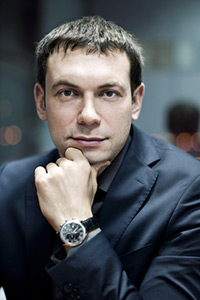  Экхарт Толле,  «Новая Земля»Настоящий успех не приходит «вдруг»: для нахождения истинных целей, достижения определенных высот человеку требуется много упорства, огромная сила воли, терпение, умение отдавать, ничего не требуя взамен, неиссякаемый оптимизм и вера в себя. Всеми этими качествами в полной мере обладает Михаил Кузнецов – успешный бизнесмен, востребованный коуч и бизнес-тренер, президент ООО «Группа компаний «Строй».«Любой прорыв и успех связан не с логикой, а с интуицией — логика лишь потом объяснит этот процесс. Интуицию же можно развивать без всякой эзотерики как научно обоснованный навык».Про таких, как Михаил, говорят «он сделал себя сам». И это действительно так:  несмотря на устойчивую стабильность финансового положения, на его признание как наставника, ведущего своих учеников до самого конца – до желанного результата,  Михаил Кузнецов продолжает заниматься своим саморазвитием и самообразованием.Какое обучение обычно «находится за плечами» среднестатистического россиянина? В лучшем случае один-максимум два вуза и пара курсов повышения квалификации. И при этом большинство из нас искренне полагает, что такого «багажа знаний» вполне достаточно, чтобы прилично зарабатывать и жить достойно.Но Михаил считает совсем по-другому. Он «несет» за собой весьма внушительный «багаж»: это не только общепринятый стандарт – высшее юридическое и экономическое образование (ВГАВТ), но и диплом Crestcom International University (Colorado, USA) – лучший выпускник 2007 года по программе «Bullet Proof Manager», и Школа «Управления временем» Г. Архангельского, и Школа МИИП «Психология в управлении», а также мастер-классы Владимира Довганя и Джона ван Эйкина. Кроме того, Михаил является обладателем нескольких очень ценных сертификатов - Сертификат IFTDO «Мотивация персонала», Сертификат консультанта «Управление методом МВО/BSC», BUREAU VERITAS SERTIFICATE «Менеджмент качества и стандарты ISO серии 9000:2000».«Я много где учился. Но количество дипломов, которые имеет человек, еще ни о чем не говорит. Есть два различных понятия: «знать» и «уметь». Один мой клиент как-то задал такой вопрос: «А вы знаете, что такое триллион рублей?» И я понял, что знаю, что такое триллион рублей, но я его «не умею». Мне повезло в том смысле, что те знания, которые я получал, сразу применялись на практике».Постоянный, практически непрерывный и продуктивный на протяжении десятка лет процесс самообразования стал тем самым прочным фундаментом, основой всех достижений молодого преуспевающего бизнесмена, которых к сегодняшнему моменту «накопилось» совсем немало.Уже сейчас в «активе» Михаила Кузнецова:- реализация более 30 успешных проектов в области управления персоналом, мотивации, стратегии, премиальной системы на ведущих предприятиях Нижегородской области; - колоссальный опыт курирования и реализации электоральных проектов (выборы различного уровня), взаимодействия с органами власти;- создание семи уникальных авторских курсов, эффективность которых подтверждена сотнями людей, прошедших обучение: «Управление во времени», «Построение идеальной премиальной системы», «Секреты мотивации», «Управление по целям с применением BSC», «Золотой стандарт обслуживания», «Практические секреты эффективных продаж», «Колесо — гармоничное управление ресурсами»;- написание огромного количества профессиональных статей в области HR-менеджмента, управления персоналом, мотивации;- коучинг и частный консалтинг в области стратегии, управления персоналом, BSC, построения премиальных и мотивационных систем предприятий;- создание и курирование благотворительного фонда «Нижегородский», который за шесть лет существования при поддержке жителей Нижнего Новгорода оказал помощь более чем 100 больным деткам, нуждающимся в дорогостоящем лечении и реабилитации. «Каждый человек, который не желает останавливаться на достигнутом и стремится идти вперед покорять новые высоты, должен, просто обязан заниматься своим самообразованием. Сегодня в наш век интернет-технологий новые знания и умения - совсем не проблема, даже если нет времени учиться офлайн. Всевозможные интенсивные курсы, семинары, вебинары, тренинги и мастер-классы проводятся постоянно. Дело остается за малым – определить направление своего развития и полный вперед!»В то же самое время Михаил убежден, что количество дипломов и «бумажек», которые имеет человек, ни о чем не говорит. Потому как существует два абсолютно различных понятия: «знать» и «уметь». Если диплом приносит умения, это нужный диплом и время было потрачено не зря. А «голые» знания сами по себе никому не нужны.«Многие заблуждаются, думая, что знание — это самое ценное, что бывает в жизни. На самом деле знание без умения — ничто».И еще один немаловажный момент: каждый человек должен быть готов к тому, что через некоторое время ему понадобятся новые знания, новые умения, а все, что было изучено ДО, можно забыть:«Знание как таковое в наше время перестает быть самым важным ресурсом. На первый план выходит навык быстрого приобретения новых умений. Быстро научился, использовал и забыл, освободив место для умений».Свою собственную методику обучения молодежи Михаил Кузнецов построил на следующем убеждении: правильное образование – это комплексная передача успешного опыта, основанная на нравственных ценностях.Кто такой Михаил Кузнецов?Если задать такой вопрос обычным гражданам на улицах Нижнего Новгорода, вряд ли кто ответит:  официальный консультант по управлению Администрации города Нижнего города. Вряд ли кто скажет: Президент ООО «Группа компаний «Строй». Об этом знают немногие. Впрочем, о том, что Михаил является признанным экспертом по управлению планированием и персонала, тоже известно только узкому кругу людей – руководителям крупных компаний и чиновникам.Зато практически все жители города знают, что Михаил Кузнецов – «обаятельный мужчина», «порядочный и честный человек», «человек слова», «человек, к которому стоит обратиться за консультацией, когда возникают проблемы на предприятии», «человек, чьи интенсивные тренинги и обучающие семинары с удовольствием посещает молодое поколение»… «Конечно, трудно переоценить ту роль, которую играет в жизни нашего города Михаил Кузнецов. У него постоянно появляются новые идеи, проекты, и не просто появляются, но и реализуются – на радость всем жителям…»«Я никогда не верил, что в нашем городе можно достичь успеха, не имея связей, блата, капитала – в общем, поддержки со стороны. Михаил Сергеевич Кузнецов – живой пример того, что любой человек с руками, ногами и головой может достичь реально крутых результатов. А особенно радует, что в нашем городе при содействии Михаила был создан благотворительный фонд -  несмотря на всю свою занятость, этот человек не остается безучастным к проблемам обычных людей…»«Знаете, есть такие люди, которые живут не только для себя, но и для других. К таким вот «интересующимся» относится Михаил Кузнецов…» Так, кто же все-таки такой Михаил Кузнецов?Успешный бизнесменОфициальный консультант по управлению Администрации города Нижнего городаУправляющий партнер «Центра управленческого и политического консалтинга «Основа»Президент и Член Совета директоров Группы компаний «Строй»Руководитель действующего проекта «Золотой запас» - разработанной им инновационной программы подготовки и переквалификации управленцев с использованием оригинальных методологических технологий, позволяющих в течение года получить управленческие знания и навыки, пригодные для практического применения в самых разных сферах (бизнес или общественная деятельность).«Программу подготовки «Золотой запас» поддержала администрация Нижегородской области, ею уже заинтересовались в Москве, Санкт-Петербурге, Челябинске, Волгограде. После трехступенчатого тестирования мы отобрали самых лучших ребят, которые сегодня обучаются по данной программе. Уникальность данного метода в том, что люди будут гораздо больше уметь, чем знать. Сначала они получают какие-то практические навыки и только потом знакомятся с теорией по данной теме. Если умение первостепенно, то знание приходит само…»Основатель и руководитель благотворительного фонда «Нижегородский»Бизнес-тренер и консультант: консультирует управляющих лиц крупных нижегородских предприятий, а также чиновников городской и областной администрацийЧастный консультант по темам: деньги, карьера, бизнес; самопознание; улучшение отношений в семьеАвтор ряда обучающих курсов (формат тренингов и семинаров) и статейИнициатор внедрения технологии управления по целям Management by Objectives (МВО) – самой универсальной и одновременно эффективной на сегодняшний день модели управления, являющей собой процесс согласования целей внутри организации таким образом, что и руководство компании, и сотрудники разделяют цели и понимают, что они означают для всеобщего дела.Да, все это может и делает один человек – Михаил Кузнецов. И делает на уровне. Но, судя по его собственным утверждениям, ничего сверхъестественного или феноменального в этом нет:«Я не считаю себя каким-то феноменом. Да, активный, целеустремленный, умеющий ценить свое время и планировать его. Но не более. Никакой загадки. Просто я занимаюсь тем, что мне нравится, чему меня учили и научили. Я очень рад, что могу приносить пользу предприятиям, компаниям и людям…»Миссия выполнима? С твердой жизненной позицией – безусловно!Михаил уверен, что понять свое предназначение и правильно обозначить жизненные цели – это еще только полдела. У человека обязательно должна быть твердая позиция – «костяк» из набора определенных принципов, которые остаются неизменными на протяжении всей жизни.Твердость и незыблемость позиции Михаила Кузнецова базируется на нескольких принципах:Принцип честности и порядочности: настоящая цель оправдывает средства – это не про него! Оставаться честным в любой ситуации по отношению к себе и окружающим, не обманывать людей ради собственной (пусть и очень большой) выгоды – вот Принцип уважения чужих мнений и интересов: помочь другому человеку, подсказать ему, научить можно лишь тогда, когда он сам готов меняться и хочет, чтобы его наставляли и мотивировали. В противном случае навязывать свои взгляды и суждения не стоит.Принцип движения: в этой жизни нельзя стоять на месте, нужно постоянно двигаться вперед, ставить новые задачи, искать новые решения, получать новые умения.Принцип «домино»: любой поступок и даже сказанное слово может послужить реакции в будущем. Поэтому не зря есть поговорка: «Семь раз отмерь – один отрежь».Принцип самоотдачи: настоящий, «незатухающий» со временем успех возможен лишь тогда, когда человек полностью отдается процессу, живет им и получает от этого удовольствие.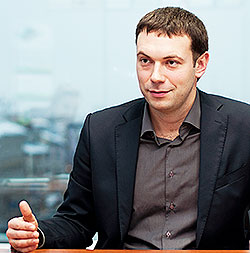 Особый интерес Михаила Особый интерес для Михаила представляет сфера управления персоналом. Он уверен, что данная область более широкая, более масштабная, чем мы привыкли думать. Ведь в современном мире уже невозможно руководить рабочим коллективом без четкого понимания и осознания всеобщих законов мироздания и не перестроив свое собственное мировоззрение соответственно этим законам.«Есть такой универсальный закон, который не все понимают: все, что измеримо, то управляемо. Верно и обратное: то, что неизмеримо, — неуправляемо. Первой задачей при консалтинге является четкая формулировка технического задания, грамотное выполнение которого практически гарантирует достижение цели».Получается, что Михаил Кузнецов, консультируя представителей управления крупных предприятий и администраций, в реальности решает более глобальные задачи, чем просто обучает руководителей «руководить». Его авторские курсы по HR-менеджменту помогают руководителю компании найти свое жизненное предназначение, определить, что важное в этой жизни, а что – не очень, раскрыться как личность. Ведь оказывается, что существует прямая связь между самой личностью руководителя и мотивации персонала: от того, насколько развит «внутри» сам руководитель, насколько он гармоничен, зависит в конечном итоге «рабочий» настрой его сотрудников.По мнению Михаила Кузнецова, основной принцип правильной мотивации сотрудников любой компании или предприятия — убрать все демотиваторы, все те факторы и моменты, которые раздражают и мешают вести полноценную трудовую деятельность. «Главное правило мотивации – сначала убрать все демотивирующие факторы, а потом уже ожидать от работника, что он будет эффективен, дисциплинирован и лоялен».Мечты и реальность – одно и то же?Михаил признается, что относится к той редкой категории людей, которые научились все мечты воплощать в реальность. Для него вообще не существует понятие «мечта» как таковое, для него существуют понятия «цель» и «будущая реальность».«Практически любая мечта, любое желание исполнимы. Но для того, чтобы заветное желание исполнилось, не нужно … мечтать. Нужно обозначить цель, разработать четкий пошаговый план к ее достижению и идти вперед».